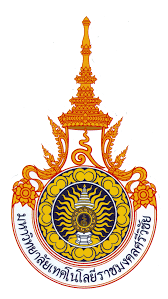 รายงานสถิติการให้บริการ หน่วยงาน คณะบริหารธุรกิจ มหาวิทยาลัยเทคโนโลยีราชมงคลศรีวิชัย  ประจำปีงบประมาณ 2564ประจำไตรมาสที่ 1 (เดือนตุลาคม 2563- เดือนธันวาคม 2563)การบริการ  การขออนุมัติซื้อ/อนุมัติจ้างในการดำเนินงานวิจัยรายงาน ณ วันที่ 30 ธันวาคม 2563ผู้รายงาน นางสาวพัชรี  เถาว์ถวิลรายงานสถิติการให้บริการ หน่วยงาน คณะบริหารธุรกิจ มหาวิทยาลัยเทคโนโลยีราชมงคลศรีวิชัย  ประจำปีงบประมาณ 2564ประจำไตรมาสที่ 2 (เดือนมกราคม 2564- เดือนมีนาคม 2564)การบริการ  การขออนุมัติซื้อ/อนุมัติจ้างในการดำเนินงานวิจัยรายงาน ณ วันที่ 30 มีนาคม 2564ผู้รายงาน นางสาวพัชรี  เถาว์ถวิลรายงานสถิติการให้บริการ หน่วยงาน  คณะบริหารธุรกิจมหาวิทยาลัยเทคโนโลยีราชมงคลศรีวิชัย  ประจำปีงบประมาณ 2564ประจำไตรมาสที่ 3 (เดือนเมษายน 2564- เดือนมิถุนายน 2564)การบริการ  การขออนุมัติซื้อ/อนุมัติจ้างในการดำเนินงานวิจัยรายงาน ณ วันที่ 30 มิถุนายน 2564ผู้รายงาน นางสาวพัชรี  เถาว์ถวิลรายงานสถิติการให้บริการ หน่วยงาน  คณะบริหารธุรกิจมหาวิทยาลัยเทคโนโลยีราชมงคลศรีวิชัย  ประจำปีงบประมาณ 2564ประจำไตรมาสที่ 4 (เดือนกรกฎาคม 2564- เดือนกันยายน 2564)การบริการ  การขออนุมัติซื้อ/อนุมัติจ้างในการดำเนินงานวิจัยรายงาน ณ วันที่  30 กันยายน 2564ผู้รายงาน นางสาวพัชรี  เถาว์ถวิลเดือนครั้งตุลาคม25พฤศจิกายน11ธันวาคม2รวม38เดือนครั้งมกราคม23กุมภาพันธ์6มีนาคม16รวม45เดือนครั้งเมษายน4พฤษภาคม12มิถุนายน5รวม21เดือนครั้งกรกฎาคม8สิงหาคม5กันยายน-รวม13